RESEARCHAircraft noise and cardiovascular disease near Heathrow airport in London: small area studyBMJ 2013; 347 doi: http://dx.doi.org/10.1136/bmj.f5432 (Published 8 October 2013)Cite this as: BMJ 2013;347:f5432StrokeEpidemiologic studiesDrugs: cardiovascular systemEthnic studiesIschaemic heart diseaseAir pollutionAnna L Hansell, assistant director1, honorary consultant2, Marta Blangiardo, non-clinical lecturer in biostatistics1, Lea Fortunato, research associate1, Sarah Floud, PhD student1, Kees de Hoogh, senior research officer1, Daniela Fecht, research associate1, Rebecca E Ghosh, research associate1, Helga E Laszlo, acoustician1,Clare Pearson, research assistant1, Linda Beale, honorary research fellow1, Sean Beevers, senior lecturer in air quality modelling3, John Gulliver, lecturer in environmental science1, Nicky Best, professor in statistics and epidemiology1,Sylvia Richardson, visiting professor in biostatistics1, director4, Paul Elliott, director1Author AffiliationsCorrespondence to: P Elliott p.elliott@imperial.ac.ukAccepted 16 August 2013AbstractObjective To investigate the association of aircraft noise with risk of stroke, coronary heart disease, and cardiovascular disease in the general population.Design Small area study.Setting 12 London boroughs and nine districts west of London exposed to aircraft noise related to Heathrow airport in London.Population About 3.6 million residents living near Heathrow airport. Risks for hospital admissions were assessed in 12 110 census output areas (average population about 300 inhabitants) and risks for mortality in 2378 super output areas (about 1500 inhabitants).Main outcome measures Risk of hospital admissions for, and mortality from, stroke, coronary heart disease, and cardiovascular disease, 2001-05.Results Hospital admissions showed statistically significant linear trends (P<0.001 to P<0.05) of increasing risk with higher levels of both daytime (average A weighted equivalent noise 7 am to 11 pm, LAeq,16h) and night time (11 pm to 7 am, Lnight) aircraft noise. When areas experiencing the highest levels of daytime aircraft noise were compared with those experiencing the lowest levels (>63 dB v≤51 dB), the relative risk of hospital admissions for stroke was 1.24 (95% confidence interval 1.08 to 1.43), for coronary heart disease was 1.21 (1.12 to 1.31), and for cardiovascular disease was 1.14 (1.08 to 1.20) adjusted for age, sex, ethnicity, deprivation, and a smoking proxy (lung cancer mortality) using a Poisson regression model including a random effect term to account for residual heterogeneity. Corresponding relative risks for mortality were of similar magnitude, although with wider confidence limits. Admissions for coronary heart disease and cardiovascular disease were particularly affected by adjustment for South Asian ethnicity, which needs to be considered in interpretation. All results were robust to adjustment for particulate matter (PM10) air pollution, and road traffic noise, possible for London boroughs (population about 2.6 million). We could not distinguish between the effects of daytime or night time noise as these measures were highly correlated.Conclusion High levels of aircraft noise were associated with increased risks of stroke, coronary heart disease, and cardiovascular disease for both hospital admissions and mortality in areas near Heathrow airport in London. As well as the possibility of causal associations, alternative explanations such as residual confounding and potential for ecological bias should be considered.IntroductionAlthough the literature on population annoyance associated with aircraft noise is extensive,1 2 little research has been conducted on the potential effects of aircraft noise on cardiovascular health.2 Most studies of the health effects associated with aircraft noise have focused on blood pressure and the risk of hypertension.3 4 56 7 8 The few reports of aircraft noise and risk of stroke, coronary heart disease, or cardiovascular disease are inconsistent,9 10 11 12 partly reflecting reduced statistical power because of the small proportion of the population exposed to high aircraft noise levels.10 11Video abstract  see   http://www.bmj.com/content/347/bmj.f5432   for video linkNoise levels show a graded, direct relation with prevalence of annoyance. This is greater for aircraft noise than for other environmental noise sources—that is, road traffic or rail1; community annoyance due specifically to aircraft noise seems to have increased in the past 30 years.13 Noise is associated with activation of the sympathetic nervous system.14 In animal models, chronic exposure to noise leads to increases in blood pressure,15 16 and in humans noradrenaline (norepinephrine) levels,17 whereas acute exposure to non-habitual loud noise increases adrenaline (epinephrine) levels.17 Experimental studies of humans acutely exposed to noise at very high level also show increases in blood pressure18 and heart rate.19Heathrow airport, situated in a densely populated area in west London, is one of the busiest airports in the world. Reports have shown an association between aircraft noise, especially at night, and hypertension,3 acute increases in blood pressure,7and self reported cardiovascular disease12 in the population living near airports, including Heathrow. We investigated the risks of stroke, coronary heart disease, and cardiovascular disease hospital admissions and mortality in areas exposed to aircraft noise near Heathrow airport.MethodsWe carried out analyses comparing rates of hospital admissions for cardiovascular disease and mortality in neighbourhoods (small areas) exposed to different levels of aircraft noise related to Heathrow airport. We used a standard noise metric, the A weighted equivalent (Aeq) sound pressure level (L), denoted as LAeq. The human ear is more sensitive to some frequencies than others. The LAeq devalues lower frequencies compared with medium and higher frequencies,20 and uses a set of mathematical curves to adjust the sound pressure level to the relative loudness perceived by human hearing. We defined daytime noise (LAeq,16h) as the average A weighted equivalent noise from 7 am to 11 pm and night time noise (Lnight) from 11 pm to 7 am.Study area and populationThe study area comprised 12 London boroughs and nine districts west of London exposed to aircraft noise related to Heathrow airport, defined as being partly or wholly within the 2001 50 dB noise contour for Heathrow aircraft during the daytime (LAeq,16h) supplied by the Civil Aviation Authority (fig 1⇓). Additionally, we had confounder data for particulate air pollution and road traffic noise for the 12 London boroughs (data for districts outside London were not readily comparable with the data available for London).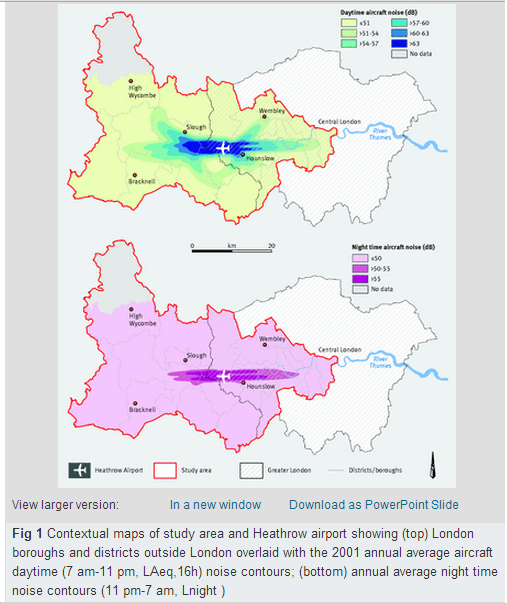 Fig 1 Contextual maps of study area and Heathrow airport showing (top) London boroughs and districts outside London overlaid with the 2001 annual average aircraft daytime (7 am-11 pm, LAeq,16h) noise contours; (bottom) annual average night time noise contours (11 pm-7 am, Lnight )We defined neighbourhoods (small areas) by using the national census geographical units, which are census output areas and super output areas. The study area comprised 12 110 census output areas (average 297 inhabitants, area 0.13 km2) and 2378 super output areas (1510 inhabitants, area 0.65 km2). We used the census output area as the unit of analysis for hospital admissions and the super output area, an aggregate of on average five census output areas, for mortality as the numbers of deaths were insufficient for meaningful analyses at census output area level. We used Office for National Statistics annual mid-year population estimates by age and sex for 2001-05 at London borough or district level, which we then disaggregated to census output areas and super output areas using the UK 2001 census age-sex distribution.Aircraft noise dataFrom the Civil Aviation Authority we obtained aircraft noise data related to Heathrow airport for 2001 on 10 m × 10 m grids. The noise data had been modelled using the UK Civil Aircraft Noise Contour Model ANCON, which uses information on flight paths of arriving and departing aircraft along with factors such as height, speed, and engine power to derive noise at ground level.21We calculated population weighted annual average noise levels for daytime and night time aircraft noise for census output areas and super output areas. This was done because the noise grid was smaller than the area of the census output area or super output areas and populations are not evenly distributed (for example, a census output area has on average 125 addresses and six postcodes that may cluster to one or other side of the census output area) so a simple area averaging would not accurately represent population exposures (see supplementary appendix).Health dataWe extracted post coded data on hospital admissions (main reason for admission, first episode of stay in a given year) and deaths (by underlying cause) for the study area, 2001-05, from Office for National Statistics and Department of Health data held by the UK Small Area Health Statistics Unit at Imperial College London. Data were obtained for stroke (ICD-10 codes I61, I63-I64, international classification of diseases, 10th revision), coronary heart disease (ICD-10 I20-I25), and cardiovascular disease (ICD-10 Chapter I) and then linked these by postcode (average 23 households) to census output area and super output area.Data on potential confoundersWe included ethnicity, deprivation, and a smoking proxy at census output area and super output area level as potential confounders. Area level ethnic composition and deprivation from the 2001 census were obtained from the Office for National Statistics. For the two major ethnic groups in London, we categorised areas by South Asian ethnicity (census term “Asian or Asian British,” for which we included only “Indian,” “Pakistani,” and “Bangladeshi”) and black ethnicity (census term “Black or Black British,” which includes “Black Caribbean,” “Black African,” and “Other Black”). We used the following cut points: the national average (%) for England and Wales at census output area level (4% for South Asian, 2% for black ethnicity), double the national average (8%, 4%), and 50% South Asian or black ethnicity—areas where these comprised the majority ethnic group. This gave us four categories for each ethnicity, where the reference categories were less than or equal to the national average (%) for that ethnic group (≤4% for South Asian and ≤2% for black ethnicity). The deprivation score used was Carstairs index,22 categorised in fifths. As a proxy measure for area level smoking we used smoothed lung cancer mortality (ICD-10 codes C33-C34) relative risk estimates, 2005, for census output areas and super output areas,23 since data on individual smoking or smoking prevalence were not available.For the 12 London boroughs within the study area we also obtained data on air pollution and daytime road noise. For air pollution, the Environmental Research Group at King’s College London provided estimates of annual mean particulate matter of 10 microns or less (PM10) at spatial resolution of 20 m × 20 m for 2001, using dispersion modeling as detailed in the London Emissions Toolkit and London Air Pollution Toolkit.24 We obtained data on daily average road traffic noise for 2001 from the Department for Environment, Food and Rural Affairs (Defra), expressed in continuous A weighted equivalent sound pressure levels (LAeq,16h,road) on 10 m × 10 m grids at 1 dB resolution between ≥50 dB and ≤75 dB. Road traffic noise data (major roads) had been generated to comply with the European Noise Directive 2002/49/EC (http://ec.europa.eu/environment/noise/directive.htm) and modeled using the calculation of road traffic noise method at a height of 4 m above ground using characteristics of the road network.25 We linked the air pollution and road noise data to census output area and super output area using population weighting (see supplementary appendix).Statistical analysesCorrelations between aircraft noise and potential confounders were assessed using Goodman Kruskal tau rank correlation coefficients.For the entire study area we carried out a small area analysis of aircraft noise and the three cardiovascular outcomes, adjusted for potential confounders at area level (census output area or super output area): age, sex, South Asian and black ethnicity, deprivation, and smoking proxy (lung cancer mortality risk). We conducted a sensitivity analysis for the 12 London boroughs (London area) additionally including particulate air pollution (PM10) and road noise as potential confounders.We grouped daytime aircraft noise and road noise into six categories from ≤51 to >63 dB in increments of 3 dB, which represents a doubling in sound intensity that is just perceptible as a change in loudness to the human ear. For aircraft noise, 57 dB LAeq is taken as the point at which noticeable community annoyance starts to occur26 27; the Civil Aviation Authority attempts to minimise areas exposed to this level of noise or higher, measured as the daytime LAeq,16h over a 92 daytime summer period.27 Our LAeq,16h aircraft noise categories include a 57 dB cut point, although we use an annual not summertime average (fig 1). Night time aircraft noise affected fewer areas (fig 1), and 5 dB categories (≤50, >50-55, and >55 dB) were used.To aid comparisons between daytime and night time aircraft noise, we also ran daytime analyses using the same 5 dB categories. The correlation between daytime and night time aircraft noise categories was almost perfect (τ ≥0.98, see supplementary table 2) so we did not include these together in the statistical models, but analysed them separately.To allow for small numbers and unstable rates of hospital admissions and mortality we used random effects models to produce smoothed relative risk maps. To examine the effects of noise we fitted Poisson regression models with an additional random effect term to account for over-dispersion and residual heterogeneity, using the R software (www.r-project.org/) and tested for linear trend across noise categories using the median noise value for each category.ResultsFigure 1 shows the study area; the population (2001 census) was 3.6 million. During 2001-05, 189 226 first episodes of hospital stay in a given year for cardiovascular disease (16 983 stroke, 64 448 coronary heart disease) and 48 347 cardiovascular disease related deaths (9803 stroke, 22 613 coronary heart disease) occurred in the study area (table⇓). Supplementary figures 1 and 2 show the maps of hospital admissions at census output area level and mortality at super output area level, respectively. Only 2% or fewer of the study population lived in areas exposed to the highest category of daytime (>63 dB) or night time (>55 dB) aircraft noise (see supplementary table 1).
Summary statistics for population data (2001) and health data (2001-05)*ICD-10 codes (international classification of diseases, 10th revision).The area affected by night time noise was less extensive than that for daytime noise (fig 1). Supplementary figure 3 shows the spatial distributions of the confounder data. Areas with a high proportion of South Asian and black ethnicity population were concentrated in the north eastern and eastern part of the study area, respectively, which were also areas with higher deprivation and higher risks of lung cancer. Within the London area, higher levels of PM10 were found in the eastern part towards central London; distributions of both PM10 and road noise differed from that of aircraft noise (supplementary figure 3 and figure 1). Correlations between aircraft noise and potential confounders are shown in supplementary table 2 where τ=1 denotes perfect positive correlation and τ=−1 denotes perfect negative correlation. Correlations between confounders and aircraft noise were all ≤|0.30|. In the London boroughs, aircraft noise was modestly correlated with PM10 (τ=−0.2 for daytime noise and τ=-0.3 for night time noise) but not with road traffic noise (τ ≤0.02).Hospital admissionsFigure 2⇓ and supplementary table 3 show the results for hospital admission for daytime and night time noise adjusted for age and sex, and with additional adjustment for ethnicity, deprivation, and the smoking proxy. For each of stroke, coronary heart disease, and cardiovascular disease the pattern was of increasing risk of admission with increasing aircraft noise, and all linear tests for trend were statistically significant (P<0.001 to P<0.05). The risk of coronary heart disease in particular, and to a lesser extent cardiovascular disease, was noticeably reduced by adjustment for multiple confounders, in particular South Asian ethnicity.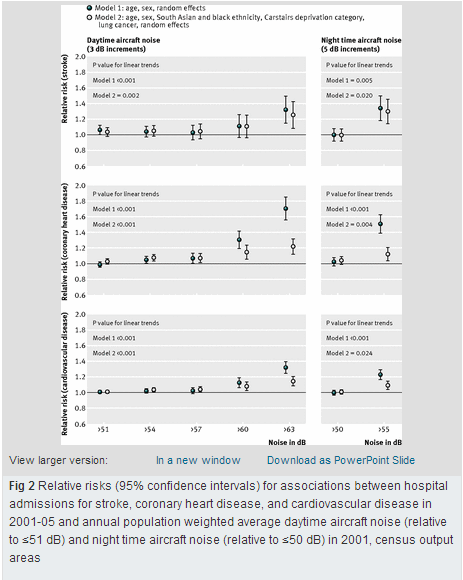 Fig 2 Relative risks (95% confidence intervals) for associations between hospital admissions for stroke, coronary heart disease, and cardiovascular disease in 2001-05 and annual population weighted average daytime aircraft noise (relative to ≤51 dB) and night time aircraft noise (relative to ≤50 dB) in 2001, census output areasIn multiple adjustment models, for daytime aircraft noise (>63 dB v ≤51 dB) the relative risk for stroke was 1.24 (1.08 to 1.43), for coronary heart disease was 1.21 (1.12 to 1.31), and for cardiovascular disease was 1.14 (1.08 to 1.20). Corresponding relative risks for night time noise (>55 dB v ≤50 dB) were 1.29 (1.14 to 1.46), 1.12 (1.04 to 1.20), and 1.09 (1.04 to 1.14). Results using the same categories for daytime as for night time noise (supplementary table 3) suggested higher relative risks for night time noise.MortalityFigure 3⇓ and supplementary table 4 show the results for mortality for daytime and night time noise. The relative risks of mortality were numerically similar to those for hospital admissions at the higher noise levels, although confidence intervals were wider, reflecting the smaller numbers of events. In multiple adjusted models, for daytime aircraft noise (>63 dB v ≤51 dB) the relative risk for stroke mortality was 1.21 (95% confidence interval 0.98 to 1.49), for coronary heart disease was 1.15 (1.02 to 1.30), and for cardiovascular disease was 1.16 (1.04 to 1.29). The corresponding relative risks for night time aircraft noise (>55 dB v ≤50 dB) were 1.23 (1.02 to 1.49), 1.11 (0.99 to 1.24), and 1.14 (1.03 to 1.26). Results using the same categories for daytime as for night time noise (supplementary table 4) suggested higher relative risks for night time noise. Tests for linear trend across noise categories in the fully adjusted models were significant (P<0.05) for daytime noise and coronary heart disease but not for stroke or cardiovascular disease, nor night time noise.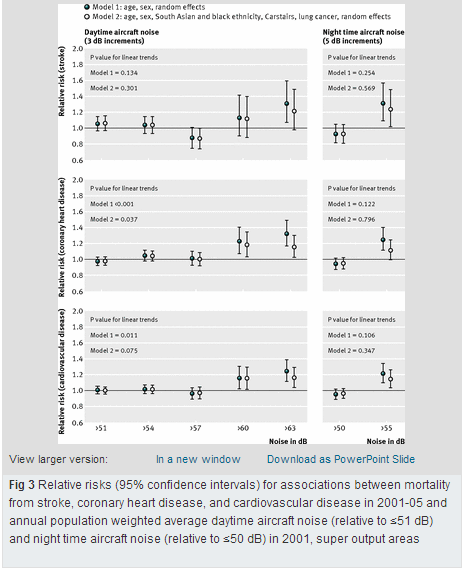 Fig 3 Relative risks (95% confidence intervals) for associations between mortality from stroke, coronary heart disease, and cardiovascular disease in 2001-05 and annual population weighted average daytime aircraft noise (relative to ≤51 dB) and night time aircraft noise (relative to ≤50 dB) in 2001, super output areasSensitivity analysesResults were materially unchanged with additional confounder adjustment for particulate air pollution and road traffic noise in the 12 London boroughs (data not shown).DiscussionIn this small area study covering a population of 3.6 million people living near Heathrow airport in London, we identified significant excess risks of stroke, coronary heart disease, and cardiovascular disease, especially among the 2% of the population affected by the highest levels of daytime and night time aircraft noise.Strengths and weaknesses of this studyStrengths of this study include the large general population sample, inclusion of both incident events (hospital admissions) and mortality, and wide range of aircraft noise levels, providing sufficient statistical power to detect modest associations. Common to some other epidemiological studies,11 12 we analysed aircraft noise separately from other transport noise as it is currently unclear whether noise may be additive or whether aspects of noise such as sound frequency and number and duration of noisy events may be important. Limitations include inability to adjust for confounders at individual level. We were able to adjust at small area level for ethnicity, deprivation, and a smoking proxy (and additionally for particulate air pollution and road traffic noise for a subset of 2.6 million people), but we did not have access to individual level information on confounders such as smoking; therefore results at the area level may not be applicable to individuals (ecological fallacy). Admissions for coronary heart disease and to a lesser extent for cardiovascular disease were particularly affected by adjustment for South Asian ethnicity, which itself is strongly associated with risk of coronary heart disease28; hence these risk estimates should be interpreted cautiously. We restricted our hospital admission analyses to the first admission within one calendar year; as we did not link across years it is possible that some may be readmissions if they occurred in different calendar years. However, point estimates at higher noise levels were similar for mortality and hospital admissions, making it less likely that this was an important source of bias.We examined exposures to aircraft noise in 2001 and health outcomes in 2001-05. We were unable to distinguish between short and longer term effects of noise in the present study and this needs to be examined in further research. Some studies912 have suggested larger effect estimates with longer duration of residence, but this may reflect exposure misclassification among more recent residents. Our data on noise exposure are left censored because of concerns about the accuracy of noise models at low levels. It is difficult to determine the resulting misclassification bias; this may also have affected the size of our risk estimates by restricting the range of noise levels across which effect sizes were estimated. A further potential source of bias is that we did not have information on migration in and out of the study areas.Possible explanations and implications in the context of previous studiesPotential for causality of the observed associations needs to be considered in the context of previous studies, including consideration of biological plausibility and coherence. Much of the research effort concerning adverse effects of noise on cardiovascular health has focused on effects on blood pressure and risk of hypertension, hypertension being the leading cause of stroke and a major risk factor for heart disease.29 Acute exposure to noise activates the neuroendocrine system, leading to short term increases in heart rate or blood pressure, or both18 19 30and in stress hormone levels31; neuroendocrine effects are also seen with chronic exposures17 offering potential mechanisms by which environmental noise may be related to cardiovascular risk. Although these effects have mainly been studied at high exposure levels in the occupational30 32 or experimental setting,31 they may also occur at ambient environmental noise levels.31 In a study conducted near four European airports (including Heathrow), noise disturbance by aircraft noise at night was associated with short term increases in blood pressure of 6-7 mm Hg.7Increased risks of stroke and coronary heart disease would be expected if such physiological changes were to lead to sustained raised blood pressure.29 A meta-analysis published in 20098 of five studies (totalling nearly 45 000 participants) of aircraft noise and risk of long term hypertension gave a pooled relative risk estimate of 1.13 (95% confidence interval 1.00 to 1.28) per 10 dB increase. A subsequent study of approximately 5000 adults in Sweden found long term effects on hypertension risk only in subgroup analyses, but half the study population had a family history of diabetes, which may affect generalisabilty.5The previous literature concerning aircraft noise and cardiovascular disease and mortality is sparse and not fully consistent. In a cross sectional study of people living near seven European airports (including Heathrow), a significant association was observed between night time average aircraft noise and self reported heart disease and stroke (odds ratio 1.25, 95% confidence interval 1.03 to 1.51) in those who had been living in the same place for 20 or more years.12 A census based study of 4.6 million adults aged more than 30 years in Switzerland reported an association with mortality from myocardial infarction in those exposed to the highest level of aircraft noise and who had lived at least 15 years in their place of residence; no associations were seen with stroke or cardiovascular mortality.9 A study of adults aged 45-85 years living in Vancouver, Canada10 did not find associations of aircraft noise with coronary heart disease mortality, neither did a population based study of about 57 000 adults aged 50-64 years in Denmark with stroke mortality.11 These previous studies had lower population exposures to aircraft noise than in London.As with our findings for aircraft noise, significant associations have been reported for road traffic noise and heart disease10 33 34 35 and stroke.11 A meta-analysis of 24 population studies of road traffic noise found a dose-response association with hypertension,36 with a combined odds ratio of 1.03 (95% confidence interval 1.01 to 1.06) per 5 dB increase of road traffic noise, in the range 45-75 dB.We were unable to distinguish between night time and daytime noise as they were highly correlated and so their effects could not be differentiated. More research is needed to determine if night time noise that disrupts sleep may be a mechanism underlying observed associations.2ConclusionsHow best to meet commercial aircraft capacity for London and other major cities is a matter of active debate, as this may provide major economic benefits. However, policy decisions need to take account of potential health related concerns, including possible effects of environmental noise on cardiovascular health. Our results suggest that high levels of aircraft noise are associated with an increased risk of stroke, coronary heart disease, and cardiovascular disease. As well as the possibility of causal associations, alternative explanations should be considered. These include the potential for incompletely controlled confounding and ecological bias, as we did not have access to individual level confounder data such as ethnicity and smoking. Further work to understand better the possible health effects of aircraft noise is needed, including studies clarifying the relative importance of night time compared with daytime noise, as this may affect policy response.NotesCite this as: BMJ 2013;347:f5432FootnotesWe dedicate this paper to Lars Jarup who helped initiate this project and passed away in 2010. We thank Peter Hambly, Margaret Douglass, Eric Johnson, Kayoung Lee, and David Morley for technical support and the advisory group members: Tim Williams, Yvette Bosworth (Defra), Stephen Turner (Bureau Veritas/Defra), and Nigel Jones (Extrium) who provided traffic noise data, and Darren Rhodes and Kay Jones (Civil Aviation Authority) who provided aircraft noise data.Contributors: PE and ALH with MB, LF, SF, KdH, DF, LB, and SR conceived and designed the study. MB, LF, SF, KdH, DF, REG, LB, JG, and SB were involved in data extraction and preparation. JG, KdH, and DF were responsible for the Geographical Information System analyses. JG, KdH, and HEL interpreted the aircraft noise data. LF and MB with REG and CP carried out the statistical analyses, supervised by PE, ALH, SR, and NB. The analyses were interpreted by PE, ALH, MB, LF, NB, SR, HEL, and JG. ALH and PE drafted the initial report; all coauthors revised the report and approved the final version. MB and LF contributed equally to this paper and are joint second authors. PE is the guarantor of this paper.Funding: The work of the UK Small Area Health Statistics Unit is funded by Public Health England as part of the MRC-PHE Centre for Environment and Health, funded also by the UK Medical Research Council. Support was received from the European Network for Noise and Health (ENNAH), EU FP7 grant No 226442. PE acknowledges support from the National Institute for Health Research (NIHR) Biomedical Research Centre at Imperial College Healthcare NHS Trust and Imperial College London. PE is an NIHR senior investigator. The funders had no role in the study design; in the collection, analysis, and interpretation of data; in the writing of the article; and in the decision to submit the article for publication. The advisory group provided advice on methodology but was not involved in the analyses, interpretation of results, or writing of the paper. The views expressed are those of the authors and not necessarily those of the NHS, NIHR, or Department of Health.Competing interests: All authors have completed the ICMJE uniform disclosure atwww.icmje.org/coi_disclosure.pdf (available on request from the corresponding author) and declare: financial support for the submitted work through the funding of the UK Small Area Health Statistics Unit by Public Health England as part of the MRC-PHE Centre for Environment and Health, funded also by the UK Medical Research Council; financial support from the European Network for Noise and Health (ENNAH), EU FP7 grant No 226442; PE acknowledges support from the National Institute for Health Research (NIHR) Biomedical Research Centre based at Imperial College Healthcare NHS Trust and Imperial College London; PE is an NIHR Senior Investigator; ALH and HEL declare consultancy fees from AECOM as part of a Defra report on health effects of environmental noise; ALH declares a Greenpeace membership but has not received any money from the organisation nor been involved in campaigns; nor other relationships or activities that could appear to have influenced the submitted work.Ethical approval: The study was commissioned by the Department of Health in England; ethical approval was obtained from the National Research Ethics Service reference 12/LO/0566 and the Imperial College Research Ethics Committee.Data sharing: Data are available from the data providers on application with appropriate ethics and governance permissions, but we do not hold data provider, ethics, or governance permissions to share the dataset with third parties.This is an Open Access article distributed in accordance with the Creative Commons Attribution Non Commercial (CC BY-NC 3.0) license, which permits others to distribute, remix, adapt, build upon this work non-commercially, and license their derivative works on different terms, provided the original work is properly cited and the use is non-commercial. See:http://creativecommons.org/licenses/by-nc/3.0/.References↵ Miedema HME, Vos H. Exposure-response relationships for transportation noise. J Acoust Soc Am1998;104: 3432-45.↵ World Health Organization. Burden of disease from environmental noise. WHO, Regional Office for Europe. JRC, European Commission; 2011.↵ Jarup L, Babisch W, Houthuijs D, Pershagen G, Katsouyanni K, Cadum E, et al. Hypertension and Exposure to Noise Near Airports: the HYENA Study. Environ Health Perspect2008;116::329-33.↵ Eriksson C, Rosenlund M, Pershagen G, Hilding A, Ostenson CG, Bluhm G. Aircraft noise and incidence of hypertension. Epidemiology2007;18:716-21.Medline↵ Eriksson C, Bluhm G, Hilding A, Östenson C-G, Pershagen G. Aircraft noise and incidence of hypertension—gender specific effects. Environment Res2010;110:764-72.CrossRef↵ Rosenlund M, Berglind N, Pershagen G, Jarup L, Bluhm G. Increased prevalence of hypertension in a population exposed to aircraft noise. Occup Environ Med2001;58:769-73.Abstract/FREE Full Text↵ Haralabidis AS, Dimakopoulou K, Vigna-Taglianti F, Giampaolo M, Borgini A, Dudley ML, et al. Acute effects of night-time noise exposure on blood pressure in populations living near airports. Eur Heart J2008;29:658-64.Abstract/FREE Full Text↵ Babisch W, van Kamp I. Exposure-response relationship of the association between aircraft noise and the risk of hypertension. Noise Health2009;11:161-8.CrossRefMedlineWeb of Science↵ Huss A, Spoerri A, Egger M, Röösli M, Swiss National Cohort Study Group. Aircraft noise, air pollution, and mortality from myocardial infarction. Epidemiology2010;21:829-36.CrossRefMedlineWeb of Science↵ Gan WQ, Davies HW, Koehoorn M, Brauer M. Association of long-term exposure to community noise and traffic-related air pollution with coronary heart disease mortality. Am J Epidemiol2012;175:898-906.Abstract/FREE Full Text↵ Sørensen M, Hvidberg M, Andersen ZJ, Nordsborg RB, Lillelund KG, Jakobsen J, et al. Road traffic noise and stroke: a prospective cohort study. Eur Heart J2011;32:737-44.Abstract/FREE Full Text↵ Floud S, Blangiardo M, Clark C, de Hoogh K, Babisch W, Houthuijs D, et al. Exposure to aircraft and road traffic noise and associations with heart disease and stroke in six European countries: a cross-sectional study. Environ Health2013 (in press).↵ Babisch W, Houthuijs D, Pershagen G, Cadum E, Katsouyanni K, Velonakis M, et al. Annoyance due to aircraft noise has increased over the years: results of the HYENA study. Environ Int2009;35:1169-76.CrossRefMedlineWeb of Science↵ Babisch W. The noise/stress concept, risk assessment and research needs. Noise Health2002;4:1-11.Medline↵ Medoff HS, Bongiovanni AM. Blood pressure in rats subjected to audiogenic stimulation. Am J Physiol1945;143:300-5.Web of Science↵ Yeakel EH, Shenkin HA, McCann SM. Blood pressures of rats subjected to auditory stimulation. Am J Physiol1948;155:118-27.Web of Science↵ Ising H, Braun C. Acute and chronic endocrine effects of noise: review of the research conducted at the Institute for Water, Soil and Air Hygiene. Noise Health2000;2:7.Medline↵ Andrén L, Hansson L, Björkman M, Jonsson A. Noise as a contributory factor in the development of elevated arterial pressure. Acta Med Scand1980;207:493-8.MedlineWeb of Science↵ Holand S, Girard A, Laude D, Meyer-Bisch C, Elghozi JL. Effects of an auditory startle stimulus on blood pressure and heart rate in humans. J Hypertens1999;17:1893-7.CrossRefMedlineWeb of Science↵ Berglund B, Lindvall T, Schwela DH. Guidelines for community noise. WHO 1999.↵ Ollerhead JB, Rhodes DP, Viinikainen MS, Monkman DJ, Woodley AC. The UK Civil Aircraft Noise Contour Model ANCON: improvements in version 2 (R&D Report 9842). Civil Aviation Authority; 1999.↵ Carstairs V, Morris R. Deprivation and health in Scotland. Aberdeen University Press; 1991.↵ Best N, Hansell A. Geographic variations in risk: adjusting for unmeasured confounders through joint modeling of multiple diseases. Epidemiology2009;20:400-10.CrossRefMedlineWeb of Science↵ Kelly F, Anderson HR, Atkinson R, Barratt B, Beevers S, Derwent D, et al. The impact of the congestion charging scheme on air quality in London. Part 1.Emissions modeling and analysis of air pollution measurements. Res Rep Health Eff Inst2011;155:5-71.Medline↵ Department of Transport and the Welsh Office. Calculation of road traffic noise. HMSO; 1988.↵ Critchley JB, Ollerhead JB. The use of Leq as an aircraft noise index. Civil Aviation Authority, Directorate of Operational Research and Analysis 1990.↵ Lee J, Edmonds L, Patel J, Rhodes D. Noise exposure contours for Heathrow Airport 2011. ERCD report 1201; 2012.↵ Balarajan R. Ethnic differences in mortality from ischaemic heart disease and cerebrovascular disease in England and Wales.BMJ1991;302:560.Abstract/FREE Full Text↵ Elliott P, Stamler J. Primary prevention of high blood pressure. In: Elliott P, Marmot M, eds. Coronary heart disease epidemiology. From aetiology to public health. Oxford University Press; 2005;751-68.↵ Lusk SL, Gillespie B, Hagerty BM, Ziemba RA. Acute effects of noise on blood pressure and heart rate. Arch Environ Health2004;59:392-9.CrossRefMedlineWeb of Science↵ Babisch W. Stress hormones in the research on cardiovascular effects of noise. Noise Health2003;5:1-11.Medline↵ Tomei G, Fioravanti M, Cerratti D, Sancini A, Tomao E, Rosati MV, et al. Occupational exposure to noise and the cardiovascular system: a meta-analysis. Sci Total Environ2010;408:681-9.CrossRefMedlineWeb of Science↵ Sørensen M, Andersen ZJ, Nordsborg RB, Jensen SS, Lillelund KG, Beelen R, et al. Road traffic noise and incident myocardial infarction: a prospective cohort study. PLoS One2012;7:e39283.CrossRefMedline↵ Babisch W, Beule B, Schust M, Kersten N, Ising H. Traffic noise and risk of myocardial infarction. Epidemiology2005;16:33-40.CrossRefMedlineWeb of Science↵ Selander J, Nilsson ME, Bluhm G, Rosenlund M, Lindqvist M, Nise G, et al. Long-term exposure to road traffic noise and myocardial infarction. Epidemiology2009;20:272-9.CrossRefMedlineWeb of Science↵ Van Kempen E, Babisch W. The quantitative relationship between road traffic noise and hypertension: a meta-analysis. J Hypertens2012;30:1075-86.CrossRefMedlineWeb of ScienceFromhttp://www.bmj.com/content/347/bmj.f5432VariablesTotalMean (SD) by geographical unit, 2001Mean (SD) by geographical unit, 2001VariablesTotalSuper output area (n=2378)Census output area (n=12 110)Population (2001 census)3 591 7191510 (140)297 (74)Mortality:Stroke (I61, I63, I64)*98034 (4)—Coronary heart disease (I20-I25)*22 61310 (6)—Cardiovascular disease (Chapter I)48 34720 (12)—Hospital admissions:Stroke (I61, I63, I64)*16 983—1 (2)Coronary heart disease (I20-I25)*64 448—5 (4)Cardiovascular disease (Chapter I)*189 226—16 (8)